COD.4141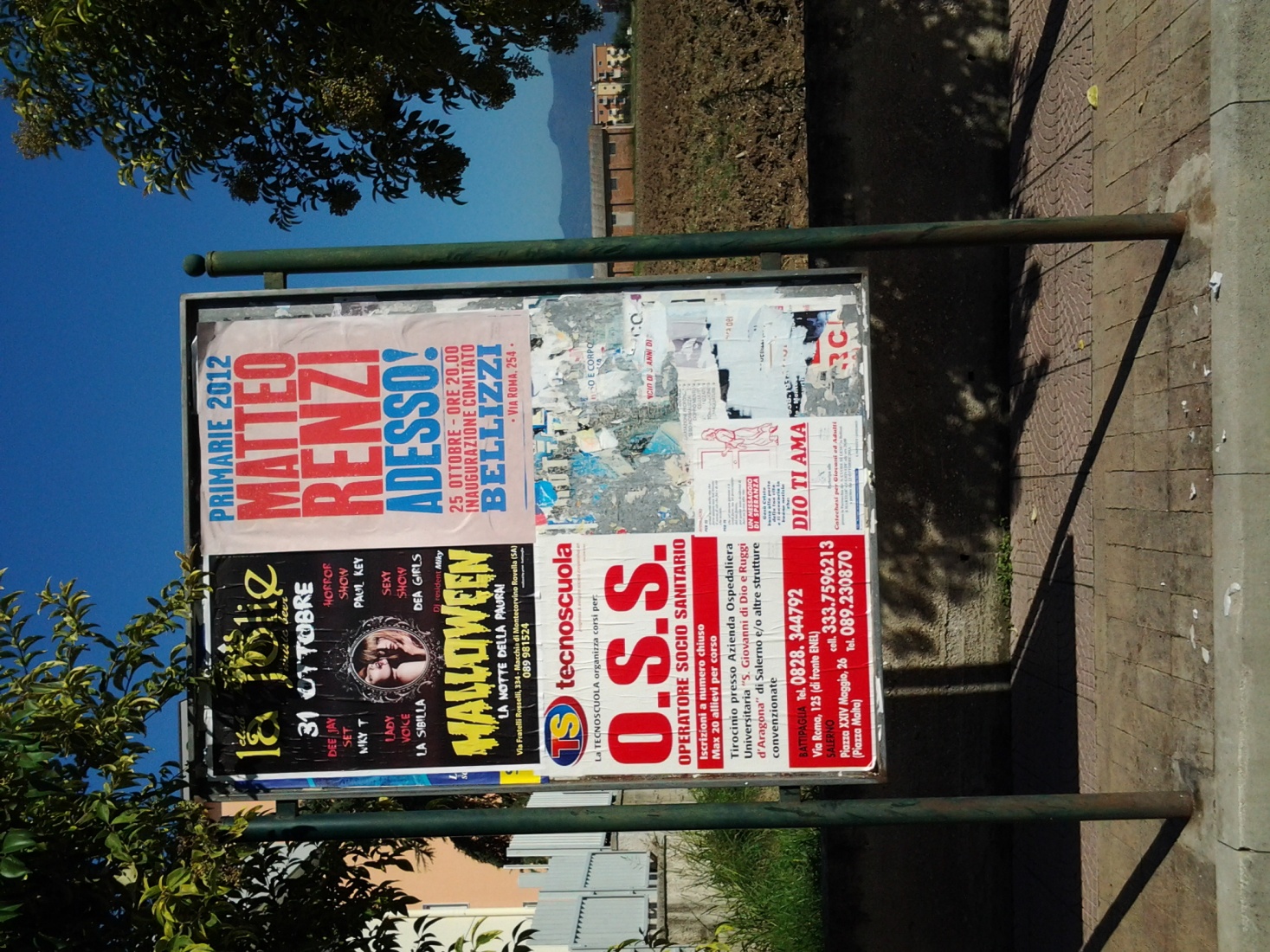 UBICAZIONE UBICAZIONE VIA ROMANOTENOTEALTEZZA PROPRIETA' PAPPALARDOTIPOLOGIATIPOLOGIABIFACCIALESPAZI 70x100SPAZI 70x1008DIMENSIONIDIMENSIONI1,40 X 2,00CARATTERECARATTERECOMMERCIALECOD.4242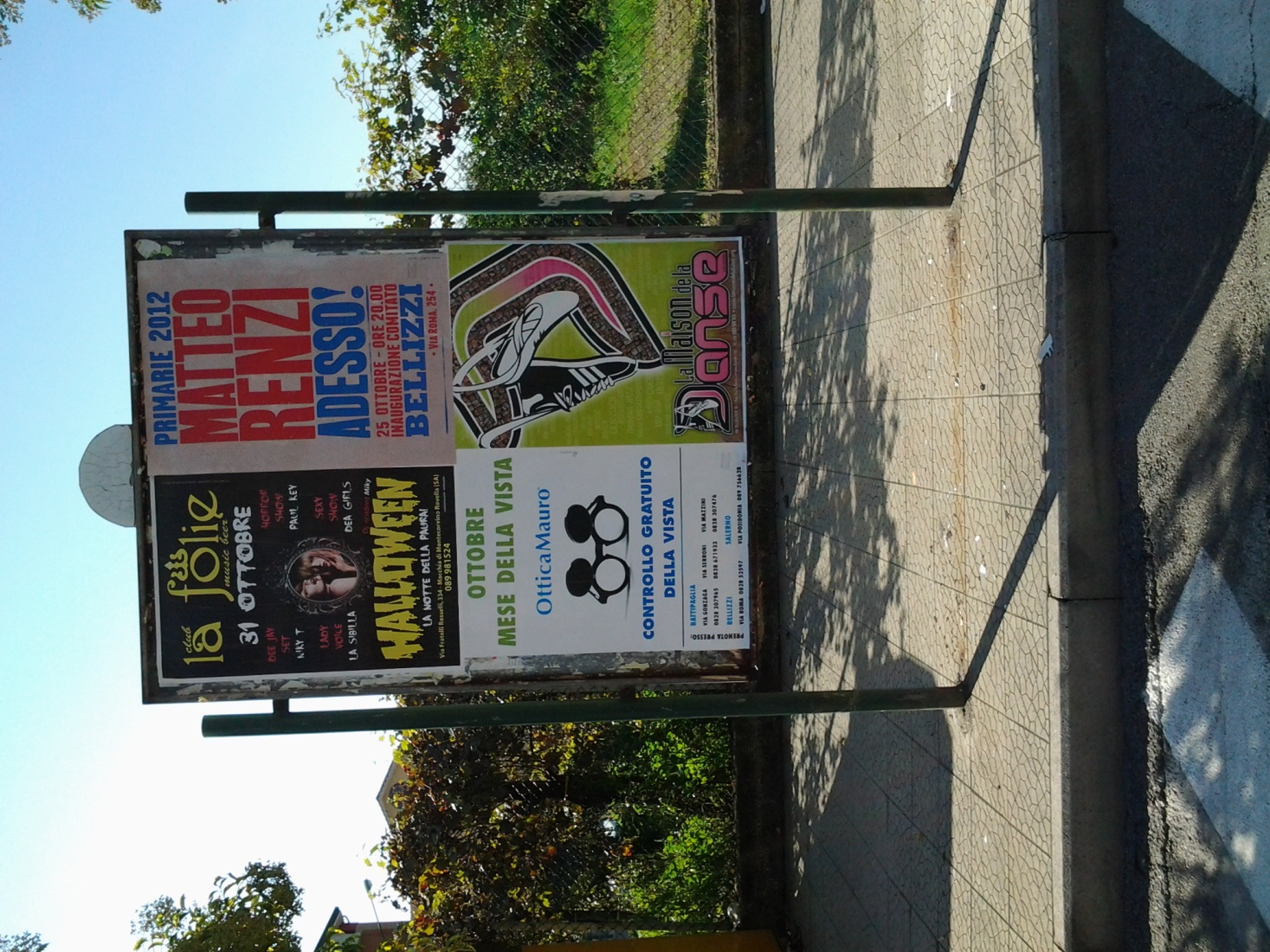 UBICAZIONE UBICAZIONE VIA ROMANOTENOTEANGOLO VIA COPERNICOTIPOLOGIATIPOLOGIABIFACCIALESPAZI 70x100SPAZI 70x1008DIMENSIONIDIMENSIONI1,40 X 2,00CARATTERECARATTERECOMMERCIALECOD.4343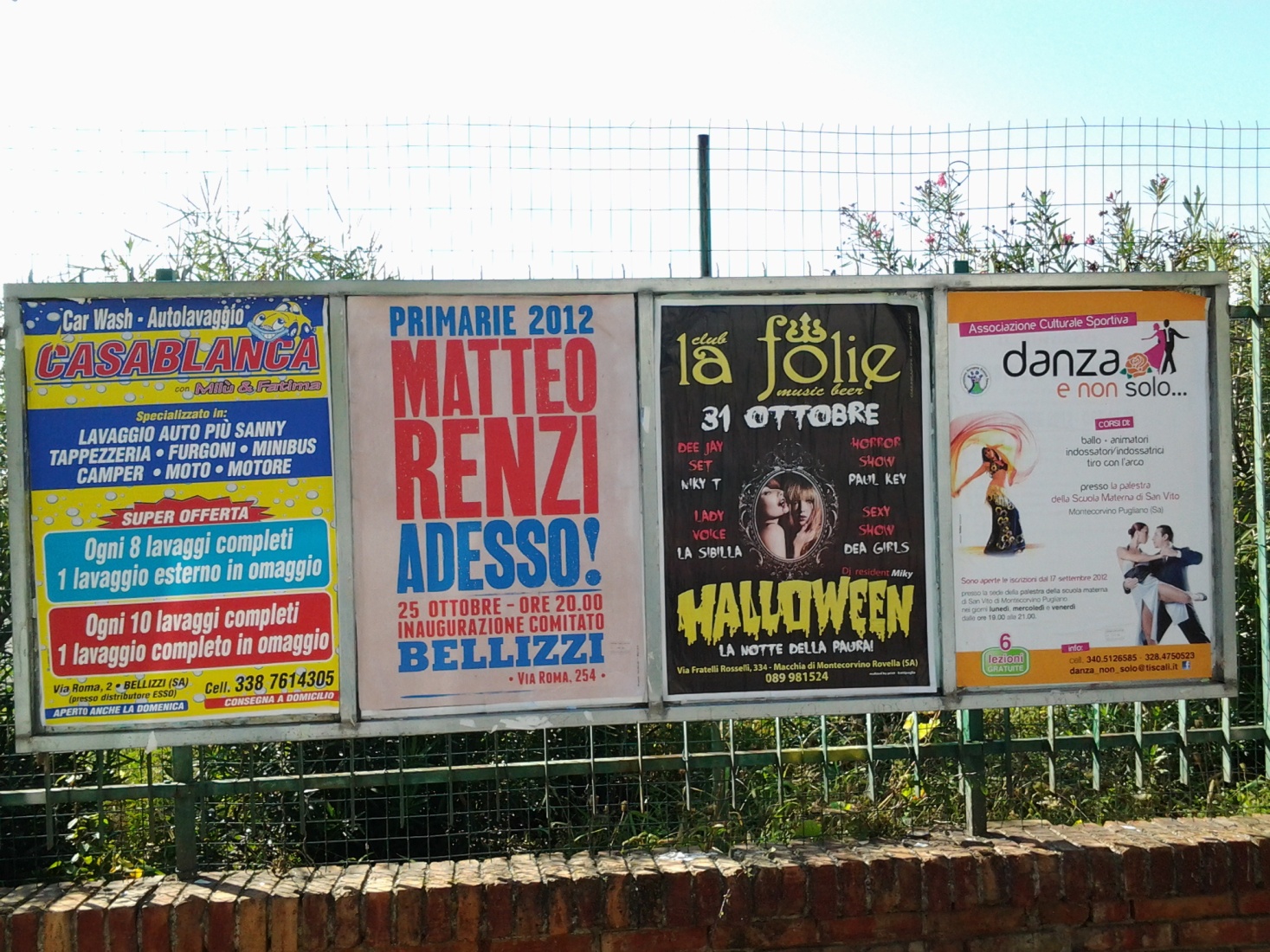 UBICAZIONE UBICAZIONE VIA ROMANOTENOTEALTEZZA SUPERFREDDOTIPOLOGIATIPOLOGIAMONOFACCIALESPAZI 70x100SPAZI 70x1004DIMENSIONIDIMENSIONI0,70 X 3,00CARATTERECARATTERECOMMERCIALECOD.4444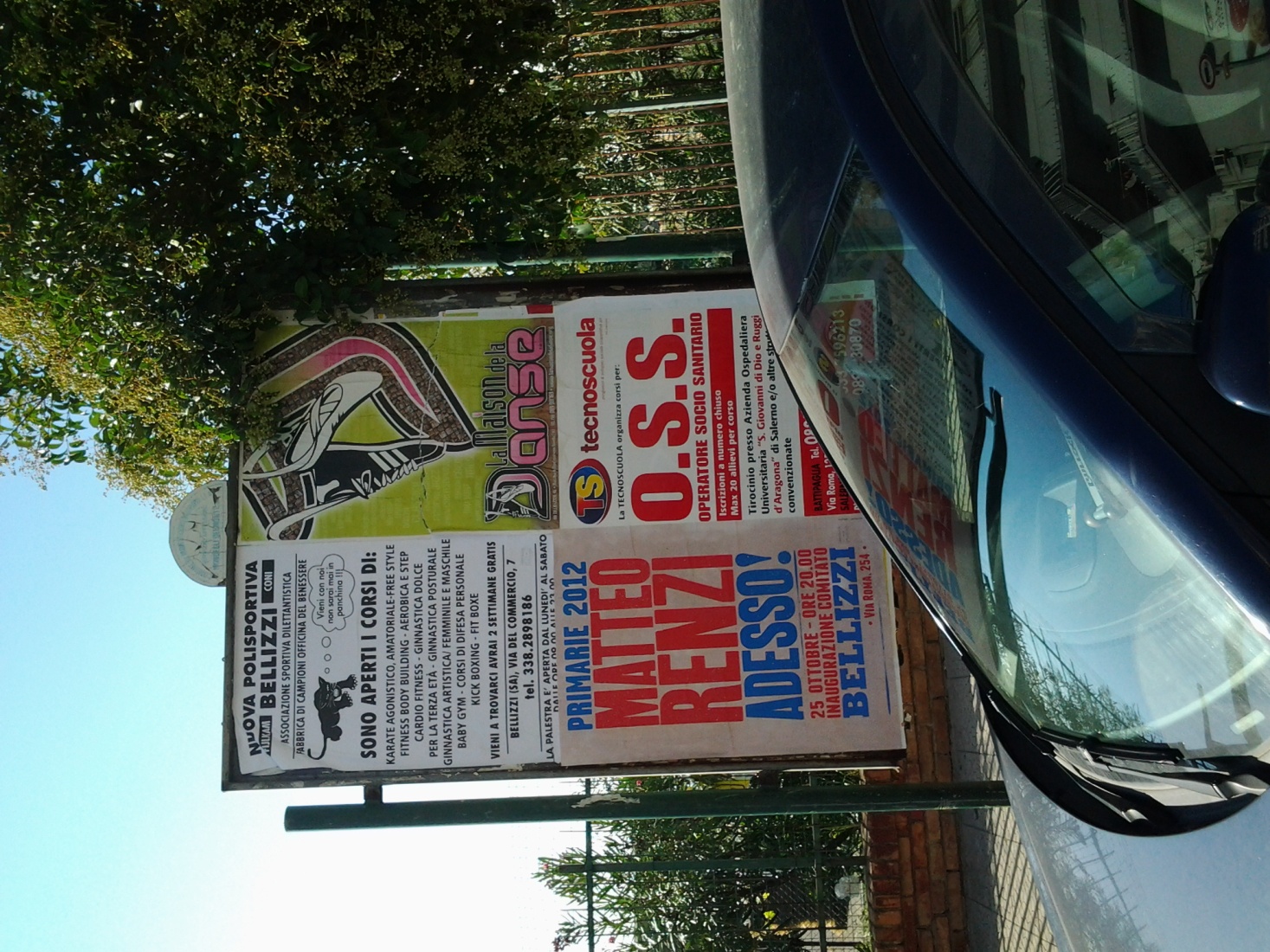 UBICAZIONE UBICAZIONE VIA ROMANOTENOTEALTEZZA VIA NAPOLITIPOLOGIATIPOLOGIABIFACCIALESPAZI 70x100SPAZI 70x1008DIMENSIONIDIMENSIONI1,40 X 2,00CARATTERECARATTERECOMMERCIALECOD.4545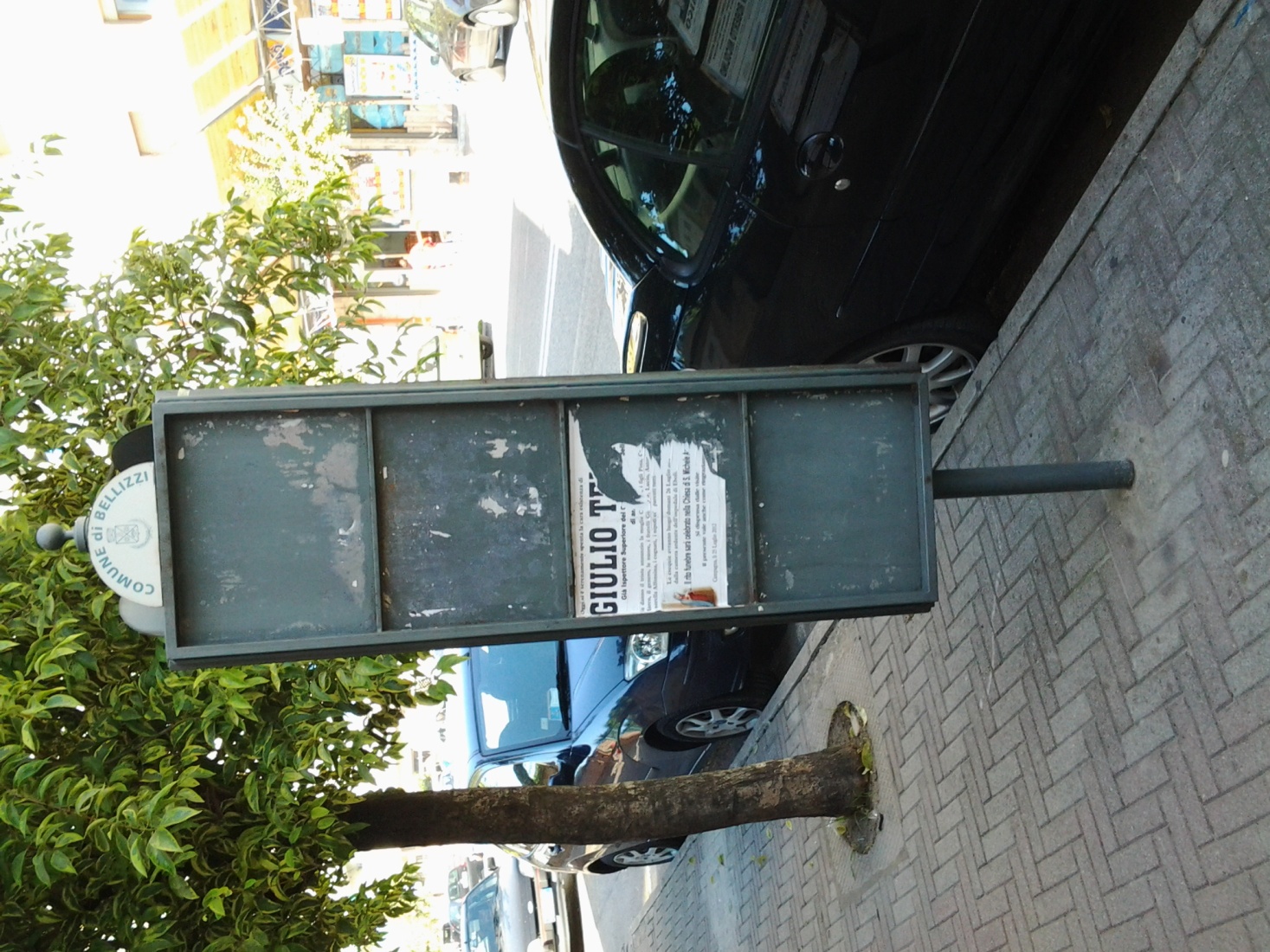 UBICAZIONE UBICAZIONE VIA ROMANOTENOTECABINA ATAXTIPOLOGIATIPOLOGIASPAZI 70x100SPAZI 70x100DIMENSIONIDIMENSIONICARATTERECARATTERENECROLOGICOCOD.4646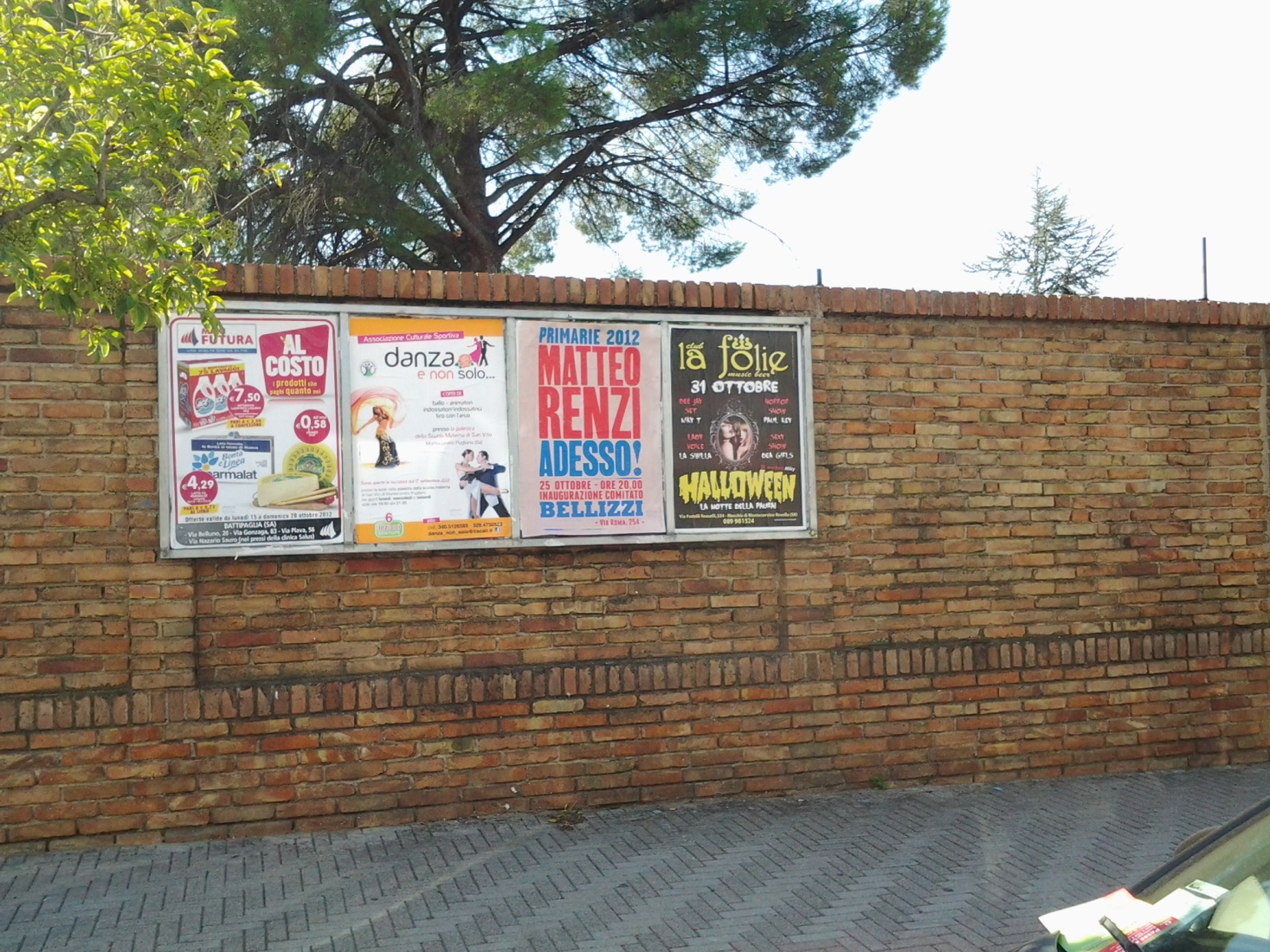 UBICAZIONE UBICAZIONE VIA ROMANOTENOTEMURO PERIMETRALE OFF.NE MACCAFERRITIPOLOGIATIPOLOGIAMONOFACCIALESPAZI 70x100SPAZI 70x1004DIMENSIONIDIMENSIONI2,00 X 1,40CARATTERECARATTERECOMMERCIALECOD.4747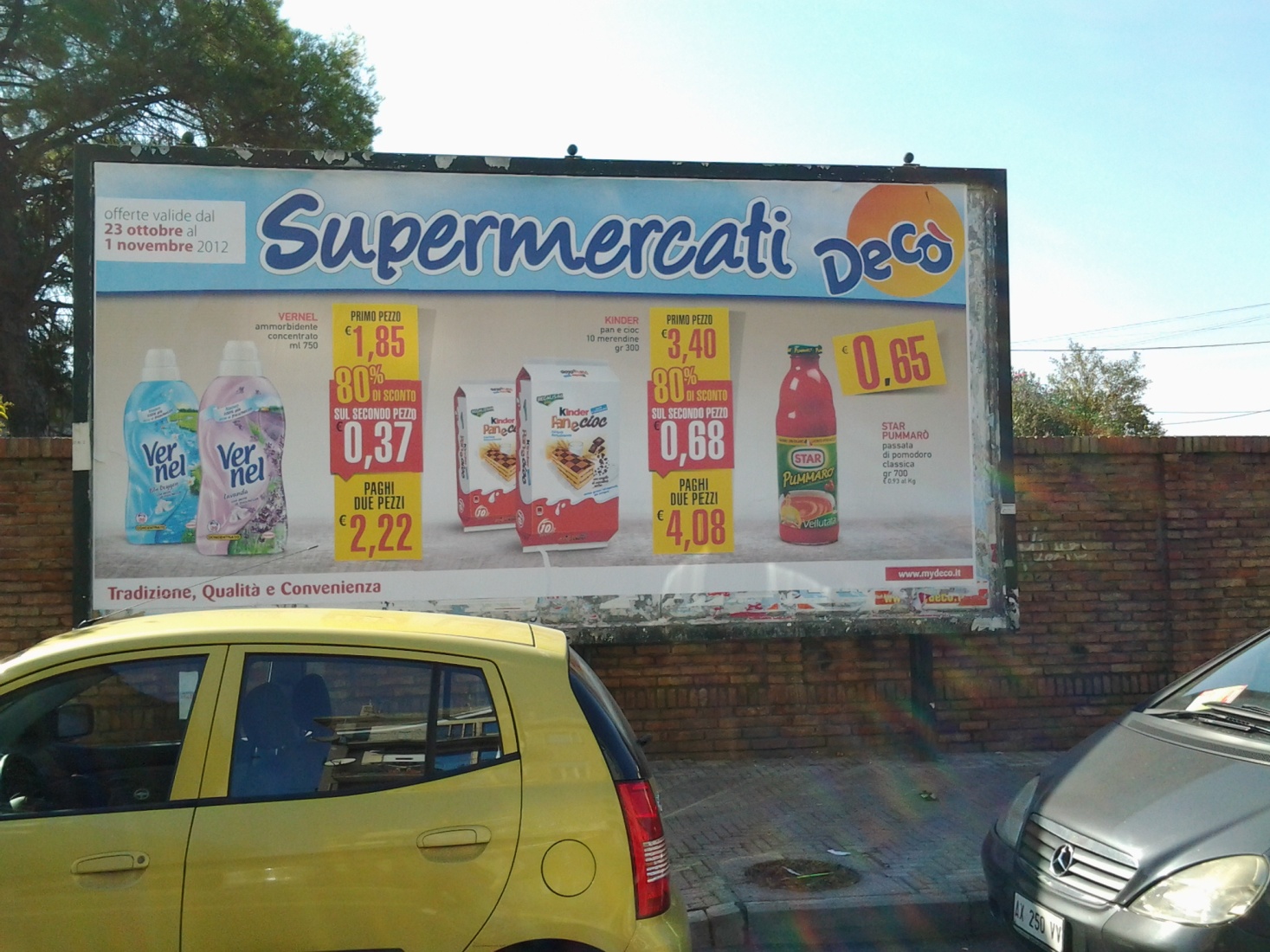 UBICAZIONE UBICAZIONE VIA ROMANOTENOTEDI FRONTE SUPERMERCATO DI MEGLIOTIPOLOGIATIPOLOGIASPAZI 70x100SPAZI 70x10024DIMENSIONIDIMENSIONIFORMATO POSTERSCARATTERECARATTERECOMMERCIALECOD.4848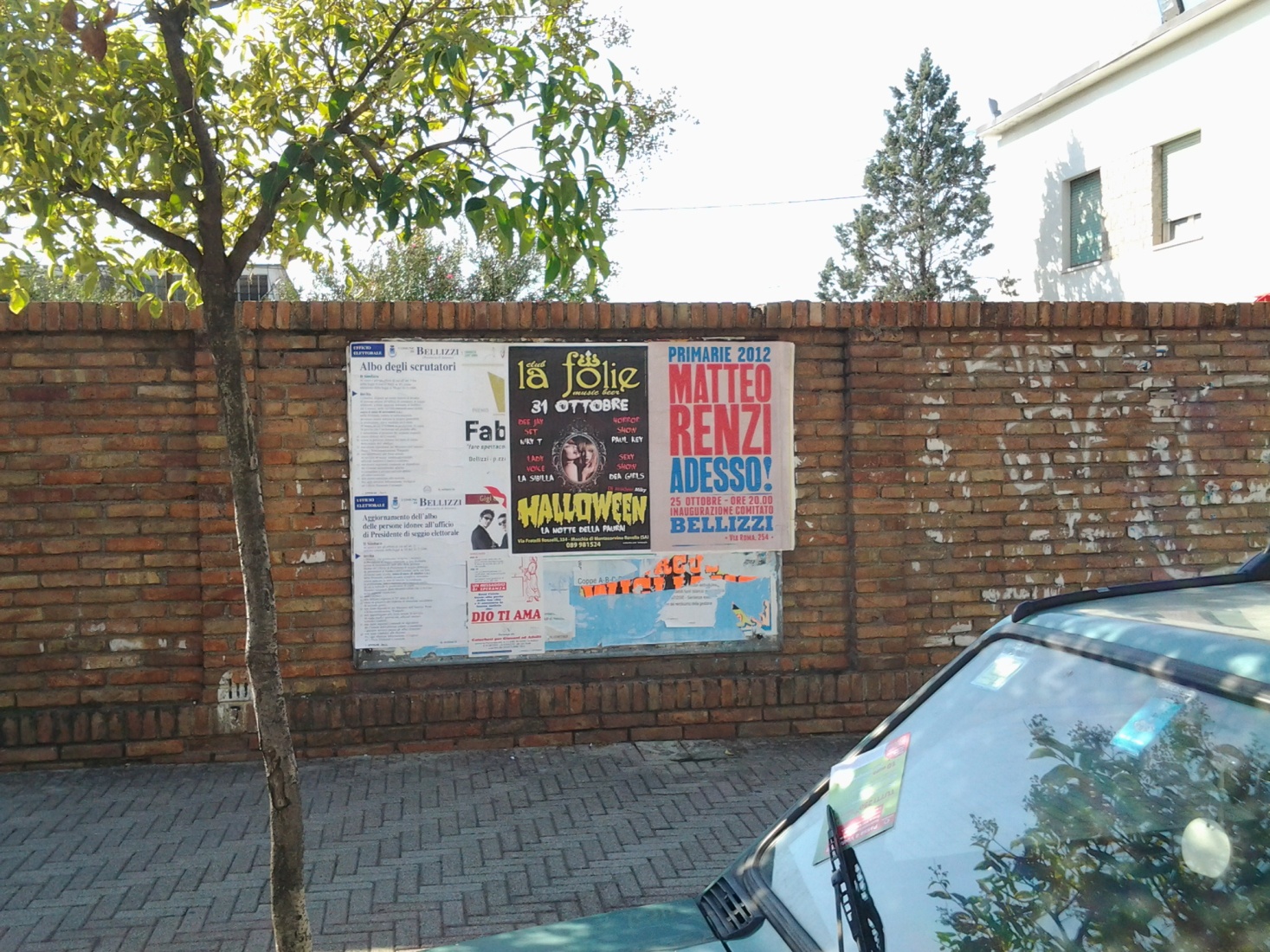 UBICAZIONE UBICAZIONE VIA ROMANOTENOTEMURO PERIMETRALE OFF.NE MACCAFERRITIPOLOGIATIPOLOGIAMONOFACCIALESPAZI 70x100SPAZI 70x1004DIMENSIONIDIMENSIONI0,70 X 3,00CARATTERECARATTERECOMMERCIALECOD.4949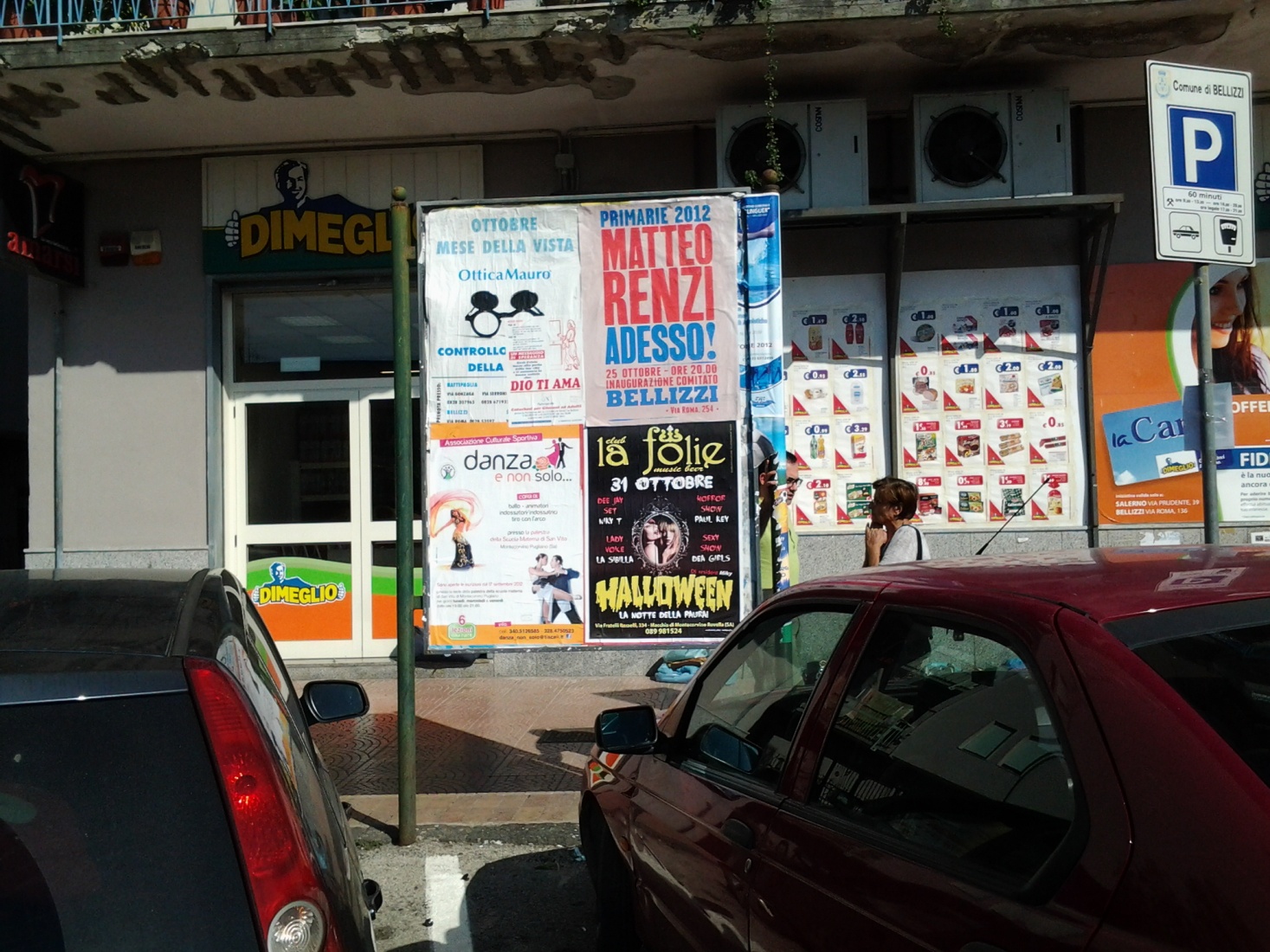 UBICAZIONE UBICAZIONE VIA ROMANOTENOTEDI FRONTE SUPERMERCATO DE.CO.TIPOLOGIATIPOLOGIAMONOFACCIALESPAZI 70x100SPAZI 70x1004DIMENSIONIDIMENSIONI0,70 X 3,00CARATTERECARATTERECOMMERCIALECOD.5050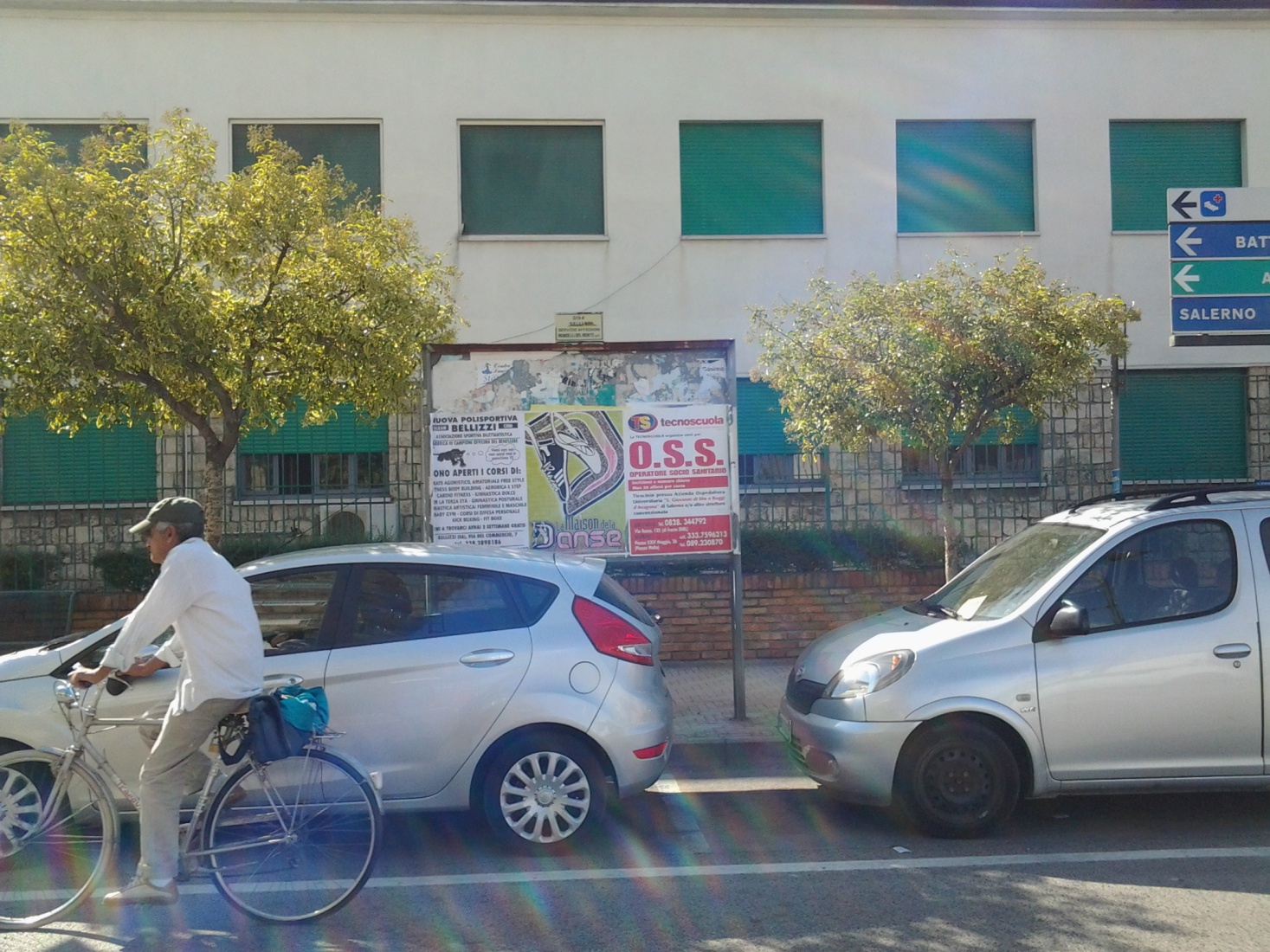 UBICAZIONE UBICAZIONE VIA ROMANOTENOTEMURO PERIMETRALE OFF.NE MACCAFERRITIPOLOGIATIPOLOGIABIFACCIALESPAZI 70x100SPAZI 70x1008DIMENSIONIDIMENSIONI2,00 X 1,40CARATTERECARATTERECOMMERCIALE